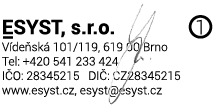                        NABÍDKA                       NABÍDKA10.9.2020Ústav výzkumu globální změny AV ČR, v. v. i.Ústav výzkumu globální změny AV ČR, v. v. i.Bělidla 986/4a, 603 00  BrnoBělidla 986/4a, 603 00  BrnoLokalita: Stanice Štítná nad VláříLokalita: Stanice Štítná nad VláříOprava - CCTV a EZS + doplnění systémůCCTVMATERIÁLMATERIÁLMONTÁŽMONTÁŽD. P.NázevM.J.MNOŽ.J.CENACELK.CEN.J.CENACELK.CEN.1Dahua IPC-HFW5241T-ASE-0280B 2 Mpx kompaktní IP kameraks44 851,00 Kč19 404,00 Kč500,00 Kč              2 000,00 Kč 2Dahua PFA130-E přídavný límec pro kameryks4348,00 Kč1 392,00 Kč190,00 Kč                 760,00 Kč 3Dahua PFA152-E adaptér pro montáž Dahua kamer na sloupks4348,00 Kč1 392,00 Kč190,00 Kč                 760,00 Kč 4Dahua NVR4208-8P-4KS2 videorekordér IPks18 656,00 Kč8 656,00 Kč1 500,00 Kč              1 500,00 Kč 5Dahua SD49225XA-HNR 2 Mpx PTZ IP kameraks214 418,00 Kč28 836,00 Kč1 990,00 Kč              3 980,00 Kč 6Dahua PFA110 Adapter pre PTZks2188,00 Kč376,00 Kč100,00 Kč                 200,00 Kč 7Dahua PFB300S držák kameryks2482,00 Kč964,00 Kč150,00 Kč                 300,00 Kč 8Dahua PFA120 instalační skříňkaks2402,00 Kč804,00 Kč120,00 Kč                 240,00 Kč 9HDD6000S 24/7 sata diskks16 400,00 Kč6 400,00 Kč500,00 Kč                 500,00 Kč 10Konfigurace systému CCTV+EZSkpl11 500,00 Kč1 500,00 Kč1 500,00 Kč              1 500,00 Kč 11Venkovní PIR detektor, det. char. 5 x 1 m, mont. výška 0,8 - 1,2 m, AMks122 714,00 Kč32 568,00 Kč1 000,00 Kč            12 000,00 Kč 12Ochranný kontakt pro detekci stržení detektorů FTN a VXI se zdi.ks12314,00 Kč3 768,00 Kč200,00 Kč              2 400,00 Kč 6Pomocný instalační materiál (kabel; lišty; atd. …)kpl13 000,00 Kč3 000,00 Kč2 400,00 Kč              2 400,00 Kč 7Dopravakpl11 200,00 Kč1 200,00 Kč                        -   Kč   110 260,00 Kč            28 540,00 Kč                                                                                                                                                138 800,00 Kč                                                                                                                                                138 800,00 Kč                                                                                                                                                138 800,00 Kč                                                                                                                                                138 800,00 Kč                                                                                                                                                138 800,00 Kč                                                                                                                                                138 800,00 Kč                                                                                                                                                138 800,00 Kč                                                                                                                                                138 800,00 Kč                                                                                                                                                138 800,00 Kč                                                                                                                                                138 800,00 Kč                                                                                                                                                138 800,00 Kč                                                                                                                                                138 800,00 Kč                                                                                                                                                138 800,00 Kč                                                                                                                                                138 800,00 Kč                                                                                                                                                138 800,00 Kč                                                                                                                                                138 800,00 Kč Celkem za slaboproudbez DPH138 800,00 KčDPH 21%29 148,00 KčSoučet materiál+montážSoučet materiál+montážvčetně DPH167 948,00 Kč